Publicado en España el 19/01/2023 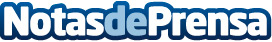 Alarmas Plus explica las ventajas del nuevo sistema de alarma ADT IQUna de las mayores innovaciones en este sentido es el nuevo panel de alarma ADT IQ, diseñado específicamente para ADT y sus clientes. Este avanzado sistema se puede utilizar con Google Home, Siri y sistemas domóticos Z-WaveDatos de contacto:Alarmas Plushttps://alarmas.plus900897932Nota de prensa publicada en: https://www.notasdeprensa.es/alarmas-plus-explica-las-ventajas-del-nuevo_1 Categorias: Nacional Consumo Servicios Técnicos Hogar Innovación Tecnológica http://www.notasdeprensa.es